บันทึกข้อความส่วนราชการ	                                                                                                         	  ที่                                                              วันที่                                                             	เรื่อง    ขออนุมัติเบิกเงินค่าตอบแทนผู้ช่วยนักวิจัย ประจำเดือน กุมภาพันธ์ 2561                                     .                                เรียน	คณบดีคณะวิศวกรรมศาสตร์ (ผ่านฝ่ายวิจัยและบริการวิชาการ)ตามที่ข้าพเจ้า ...............ชื่อนักวิจัย.............. ภาควิชา ................................... ได้รับเงินงานวิจัย งบประมาณ ประจำปี ..................... ในการจัดทำโครงการวิจัย เรื่อง “…...........ชื่อโครงการวิจัยฯ................”  และได้รับการอนุมัติให้ว่าจ้าง ................ชื่อผู้ช่วยนักวิจัย……………. วุฒิการศึกษา...................  เป็นผู้ช่วยนักวิจัย โดยใช้เงินงบประมาณจากโครงการ อัตราเดือนละ ...................... บาท (………………………) ระยะเวลาตั้งแต่วันที่ ................................ ถึง ................................. ตามที่แสดงไว้ในสำเนาหนังสือขออนุมัติการจ้างที่ได้แนบมานั้น ข้าพเจ้าจึงขอเบิกเงินค่าตอบแทนผู้ช่วยนักวิจัย ประจำเดือน ....................... 2561 จำนวน ............................บาท (………………………..) เพื่อจ่ายให้กับผู้ช่วยนักวิจัยต่อไป โดยมีรายละเอียดการปฏิบัติงานของผู้ช่วยนักวิจัย ประจำเดือน .............................. 2561  ดังนี้................................................................................................................................................................................................................................................................................................จึงเรียนมาเพื่อโปรดพิจารณาอนุมัติและดำเนินการต่อไป  	 (.......................................................)	              หัวหน้าโครงการ           (………………………………………………..) หัวหน้าภาควิชา...............................*** กรุณาแนบเอกสาร ดังนี้ใบสำคัญรับเงินสำเนาบัตรประชาชน (พร้อมรับรองสำเนาถูกต้อง)สำเนาหนังสือขออนุมัติจ้างผู้ช่วยนักวิจัย (หน้าที่มีลายเซ็นคณบดี)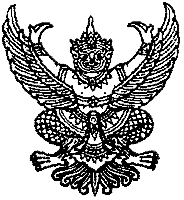 